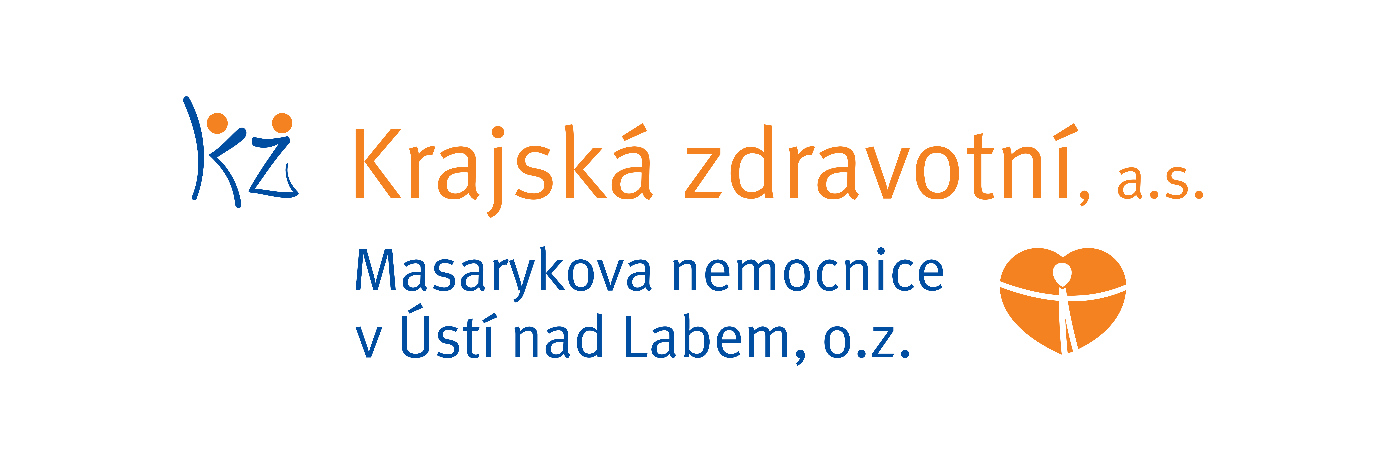 Přijme lékaře na Kliniku ORL a chirurgie hlavy a krku, akreditovaného pracoviště II. stupněPožadujeme:vysokoškolské vzdělání – lékařská fakultazájem o vzdělání v oborubezúhonnost a zdravotní způsobilostspolehlivost, dobré komunikační schopnostischopnost samostatné a týmové práceznalost práce na PC (Word, Excel)výhodou specializovaná způsobilost v oboruvhodné pro absolventyNabízíme:moderní a příjemné pracovní prostředíširoké možnosti operativy vč. robotické chirurgie TORS a dětské operativypodpora profesního rozvojenadstandardní platové podmínkynáborový příspěvek až 150 000 Kčflexibilní úvazek (0,1 – 1,0)zázemí úspěšné a stabilní společnostipodporu a podmínky pro další vzdělávání financované zaměstnavatelem	řadu oborů s nejvyšším stupněm akreditace a specializovaná centramožnost zajištění bydlení	zaměstnanecké benefity (příspěvek na penzijní připojištění, nadstandartní pokoje v případě hospitalizace, 5 týdnů dovolené, zvýhodněná roční síťová zaměstnanecká jízdenka Dopravy Ústeckého kraje, příspěvek na dovolenou, závodní stravování, slevy na služby či produkty u vybraných partnerů)Kontakt:Krajská zdravotní, a.s. – Masarykova nemocnice v Ústí nad Labem, o.z.Sociální péče 3316/12A, 401 13 Ústí nad Labempřednosta MUDr. Karel Sláma, Ph.D.Tel. 477 113 030Email: karel.slama@kzcr.eu